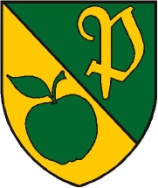 Služba pro občany                                                                         Obec Chelčicenabízí svým občanům, podnikatelům, organizacím zprostředkovat možnost snížit náklady domácností na elektrickou energii a zemní plyn formou elektronických aukcí.Společné výběrové řízení dodavatelů energiíSnižme naše náklady na energie bezplatně a bez rizika.Můžeme dosáhnout úspory na energiích, přičemž platí, že čím více domácností a firem se do sdružené poptávky přihlásí, tím nižší je výsledná cena. Braňte se podomním prodejcům energií společně. A výsledky? Na příkladu města Prachatice :Prachatice 2013 - výsledky prvního kola Elektrická energie 		28,29% 	132.278,- KčZemní plyn 			10,23% 	  43.069,- KčCelková úspora 		       175.347,- KčPrachatice 2015 - výsledky druhého kola Elektrická energie 		38,64% 	162.168,- KčZemní plyn 			22,06% 	  73.392,- KčCelková úspora 		       235.560,- KčSdružené poptávkové řízení je ověřené, Obec Chelčice je do tohoto systému zapojena již od roku 2014 a může jej doporučit i dalším zájemcům. Proto se vedení Obce Chelčice rozhodlo umožnit snížení nákladů energií na provoz domácností a firem ve spolupráci s nezávislým makléřem.Podmínkou není adresa odběrného místa pouze v Chelčicích. Sdružená poptávka je organizována na celém území ČR. Do výběrového řízení můžete zapojit své rekreační objekty, nebo připojit Vaše příbuzné z jiného okresu.Co je sdružená poptávka?Větší množství domácností sdruží svou poptávku po elektřině nebo plynu do jednoho velkého objemu a nabídne se všem bonitním dodavatelům na trhu.Podklady potřebné pro zařazení do sdružené poptávkyKOPIE dodavatelské smlouvy - Elektřina / Zemní plynKOPIE ročního vyúčtování – „část B“ Elektřina / Zemní plynSdružená poptávka je zajištěna výhradně přes obecní úřad Chelčice. Pokud Vás budou kontaktovat podomní prodejci, nejedná se o zástupce obce ani pracovníky nezávislého makléře.ZDARMAZa činnost nezávislého makléře nezaplatíte ani korunu.BEZ RIZIKAV případě dosažení horších cen, než jsou Vaše současné ceny, nemusíte podepisovat novou smlouvu.Kdo se může účastnitDomácnosti, podnikatelé, firmy (právnické osoby), SVJ (sdružení vlastníků bytových jednotek), bytová družstva, tělovýchovné jednoty, zájmová sdružení i menší obce z okolí.Další informace získáte v kanceláři Obecního úřadu a za podmínky účasti více zájemců zorganizujeme informativní schůzku v Komunitním centru Chelčice, kde Vám zodpovíme Vaše dotazy.Kontaktní osoby: starosta obce: 775 582 479 neboLukáš UrbanTel: 774 582 258urbanlukas@centrum.cz